«Фиксики в гостях у дошкольников».Цель: создание праздничного настроения в начале учебного года.Задачи:Образовательные:• Развитие интереса к знаниям, формирование познавательного интереса;• Расширение знаний о празднике 1 сентября в нашей стране;• Обучение действовать коллективно, в команде;Развивающие:• Развитие внимания, логического мышления, творческих способностей;• Развитие музыкально-эстетического вкуса;• Создание положительного психо-эмоционального фона в детском коллективе;Воспитательные:• Воспитание эмоциональной отзывчивости;• Воспитание навыков культуры поведения, чувства доброты и взаимопомощи;• Укрепление связей с семьёй, через привлечение родителей к совместным с детьми мероприятиям.Ход праздника:Ведущий: Здравствуйте, взрослые! Здравствуйте, дети!Очень мы рады сегодняшней встрече!Учиться спешит самый разный народ.По Родине нашей День знаний идёт.Вед: Ребята вы слышите весёлую музыку, кто-то к нам на праздник спешит!(Под музыку, танцуя, выходят «Фиксики»)Симка: Привет ребята!Нолик: Веселые дошколята! Мы - фиксики Симка и Нолик!Вместе: ТЫДЫЩ!Симка: Праздник  будем мы встречать: Играть! Смеяться! Танцевать! А для начала проверим, какие вы стали, взрослые.Нолик: Вы любите математику? Сейчас проверим ваши знания. Мы думаем, вы справитесь с заданием!Математические загадки:Симка:- Сколько хвостов у шести котов?Нолик: - Сколько носиков у восьми песиков?Симка: - Сколько ушек у двух старушек?Нолик: - А сколько ушей у трех мышей?Симка: - Сколько пальчиков на руках у мальчиков?Нолик: Вы отлично отвечали, свои знанья показали!Симка: Ура! Справились с заданием! ТЫДЫЩ!Нолик: Молодцы, ребята! Вы отлично отвечали, Но ещё не танцевали. Потанцуем? Поехали!ТАНЕЦ – ИГРА «ПОМОГАТОР»Повторяйте движения за нами:Дрыц - тыц телевизор! (руки перед собой, смотрят как будто в экран)Дрыц – тыц холодильник! (обхватывают себя, изображая холод)Дрыц – тыц кофемолка! (движение «моторчик»)Дрыц – тыц вентилятор! (активно крутят кистями рук)Калькулятор (одна рука изображает калькулятор, вторая – как будто что то набирает)Трансформатор (боксируют перед собой сжатыми кулачками)Синтезатор (изображают игру на клавишном инструменте)Экскаватор (движение, словно подгребаем к себе руками)Помогатор (дети здороваются за руку с соседом)С инструментами внутри — обнимаютсяНолик: Запомнили?Дети: Да!Нолик: Тогда, танцуем вместе!Нолик:  Какие вы молодцы, так здорово танцуете! А еще вас ждут непростые задания, в грамоте проверим ваши знания.Симка: Ну-ка быстро, не зевайте, слушайте и отвечайте! Все слова наоборот поскорее называйте!Добрый – злой,Здоровый – больной,Сильный – слабый,Умный – глупый,Чистый – грязный,Полезный – вредный,Сытый – голодный,Хороший – плохой,Храбрый – трусливый.Нолик: Ребята, мы с Симкой любим не только петь и танцевать, но еще и читать! А вы умеете читать?Дети:!Нолик: Не все? Ну, ничего, скоро научитесь! А знаете, что я больше всего на свете люблю читать? Сказки! Сейчас я буду загадывать вам загадки, а вы отгадайте, про какие сказки в них говорится. Слушайте внимательно!Загадки о сказках (Нолик):1. Возле леса на опушкеТрое их живет в избушке,Там три стула и три кружки,Три кровати, три подушки.Угадайте без подсказки,Кто герои этой сказки? («Три медведя»)2. Ждали маму с молоком,А пустили волка в дом.Кем же были этиМаленькие дети? («Семеро козлят»)3. Стрела у ИванаКак птица в полете.Жена у ИванаЖивет на болоте. Кто она? («Царевна-лягушка»)4. Хрю-хрю-хрю – каких три братцаБольше волка не боятся? («Три поросенка»)5. У Аленушки сестрицыУнесли братишку птицы.Высоко они летят,Далеко они глядят… («Гуси-лебеди»)Симка: Ой, Нолик, да ребята давно уже знают эти сказки! Они совсем большие! Давай лучше я загадаю им загадки про школу!Нолик: Давай!Симка: Слушайте внимательно!:Загадки о школе (Симка):1. Ученикам велит садиться.Затем вставать и расходиться. (Звонок)2. У меня внутри в порядкеВ стопках книжки и тетрадки. (Портфель)3. Стоит чудесная скамья,На ней уселись ты да я.Скамья ведет обоих насИз года в год,Из класса в класс. (Парта) 4. Как ты учишься расскажет,Все оценки вмиг покажет. (Дневник)5. Остро носик ты заточишь.Нарисуешь всё, что хочешь.Будет солнце, море, пляж.Что же это? (Карандаш) 6. Острым клювиком, как птичка,Водит ровно по страничке. (Ручка)7. Рисовать плакаты мастер - яркий, тоненький. (Фломастер) 8. В руках учителя растаял.На школьной доске следы оставил. (Мел) 9. Я с учителем дружу.На доске всё покажу.Следишь за мной ты без опаски.Знаешь, кто я? Я -. (Указка) 10. Я всё знаю, всех учу,А сама всегда молчу.Чтоб со мною подружиться,Нужно чтению учиться. (Книга) 11. Большой, просторный, светлый дом.Ребят хороших много в нём.Красиво пишут и читают.Рисуют дети и считают. (Школа)Симка: Ребята, а считать вы умеете?. давайте проверим ваши математические способности и поиграем в игру «Построй круг».А правила ее просты: вы бегаете под музыку врассыпную , а когда музыка остановится, по моей команде строите круг из стольки ребят, какую цифру я назову. Например, я скажу «По трое»! И вы строите кружки, в которых только три человека. Всем понятно? Тогда начнем игру с подготовительной группой!ИГРА «ПОСТРОЙ КРУГ»Нолик: А я хочу поиграть в другую игру!  Мы будем играть в «Смешные фигуры»! Пока звучит музыка мы танцуем, как только музыка закончилась надо сделать самую  смешную фигуру. Ребята вы готовы?ИГРА «СМЕШНЫЕ ФИГУРЫ»Нолик: Симка, посмотри, какие умные, добрые, веселые дети в нашем детском садике! Симка: Ещё бы! Самые лучшие дети на свете! И читают! И считают! И очень много знают!Нолик: И смеются звонче всех! Но, к сожалению, нам пора возвращаться домой! Вдруг там опять что - нибудь приключилось или сломалось! А нас с Симкой нет.Симка: Пока ребята, до новых встреч!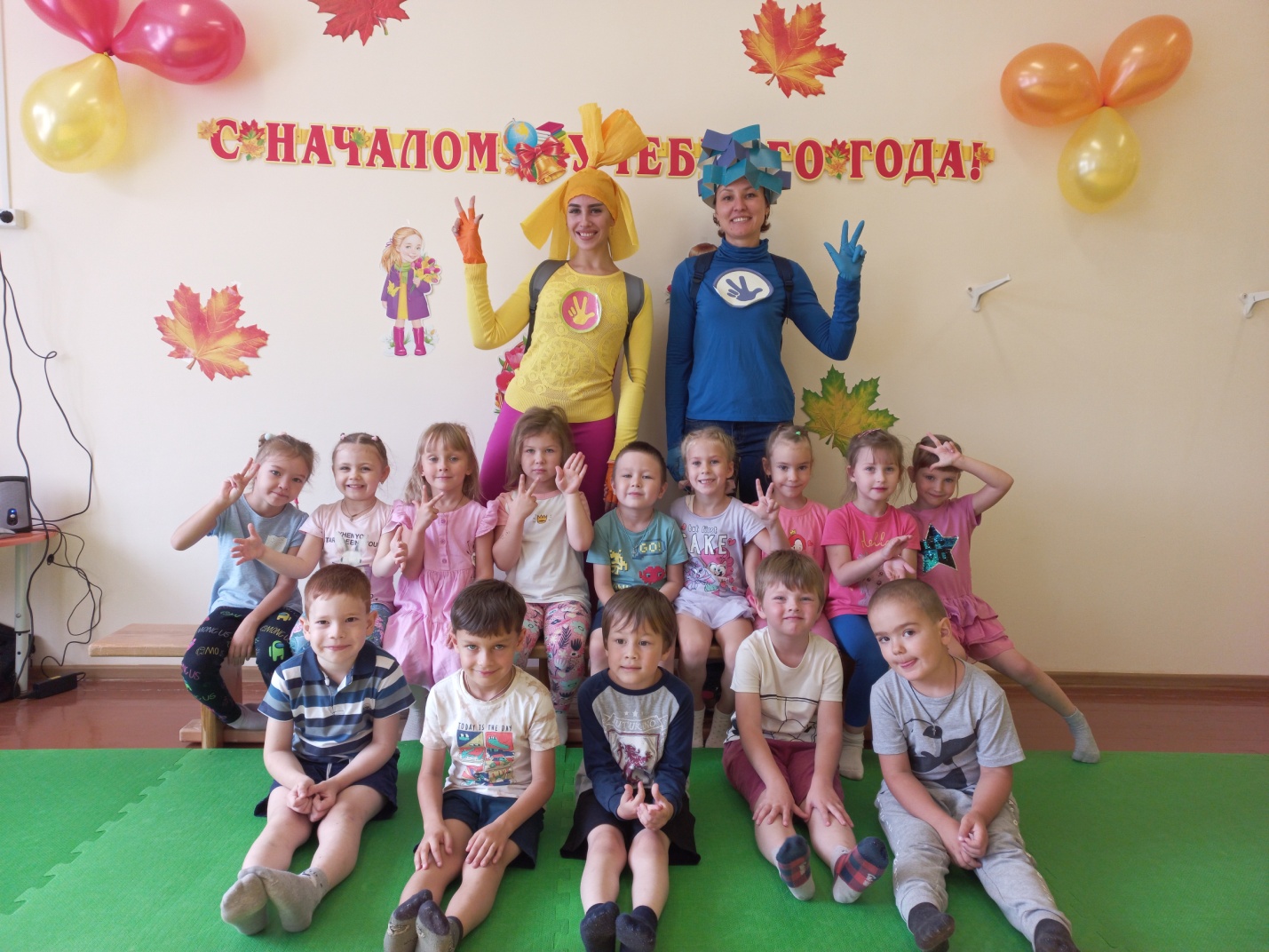 